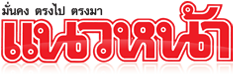 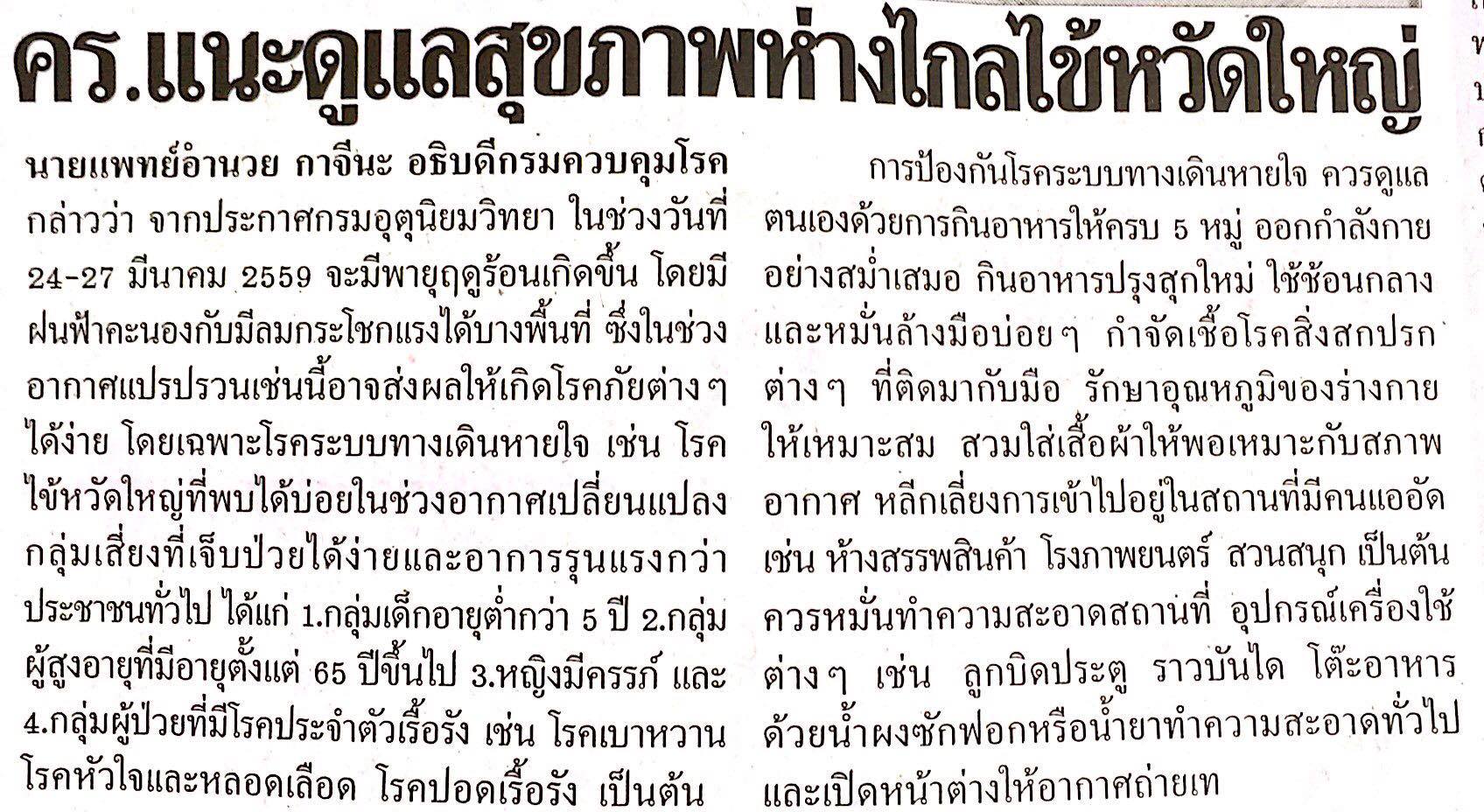 ข่าวประจำวันศุกร์ที่ 25 มีนาคม 2559 (หน้าที่ 21)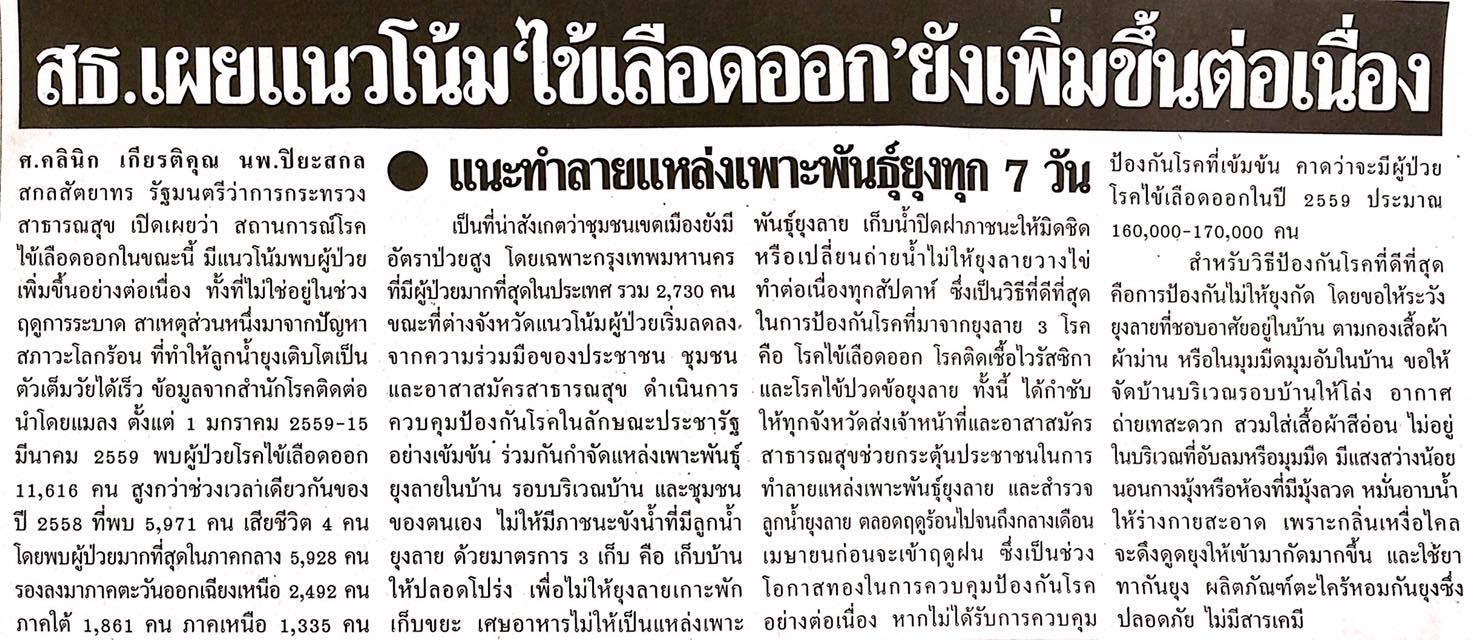 ข่าวประจำวันศุกร์ที่ 25 มีนาคน 2559 (หน้าที่ 21)